Hergest Camp Farm, Kington, HR5 3ER Picture 1     Picture 2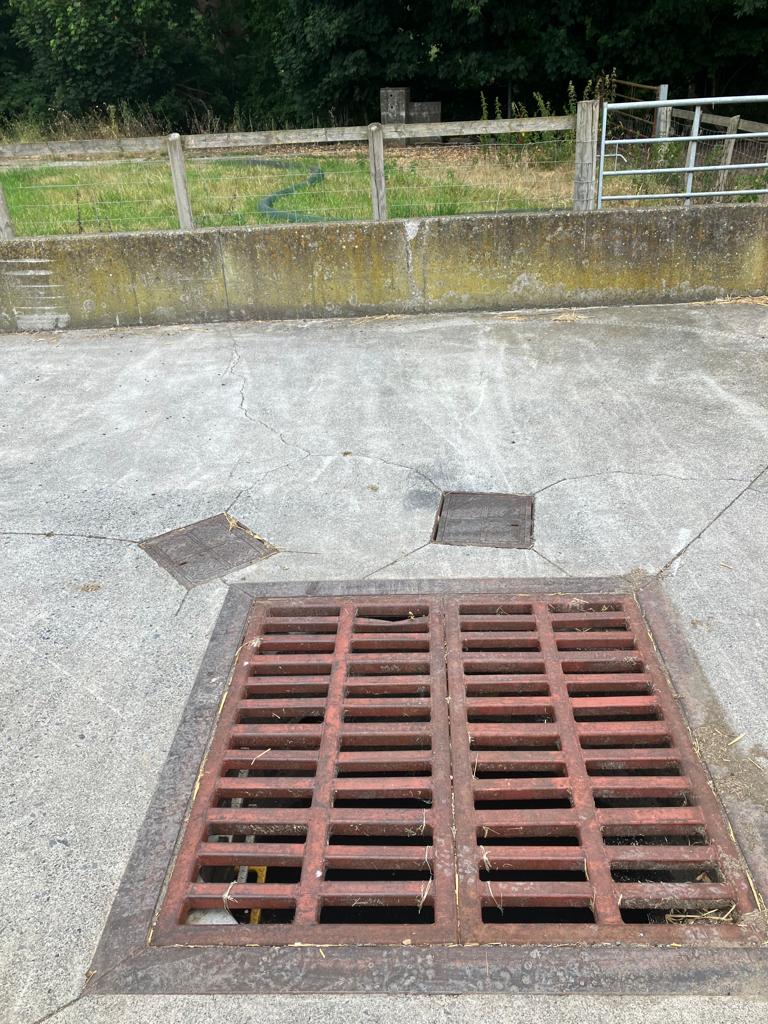 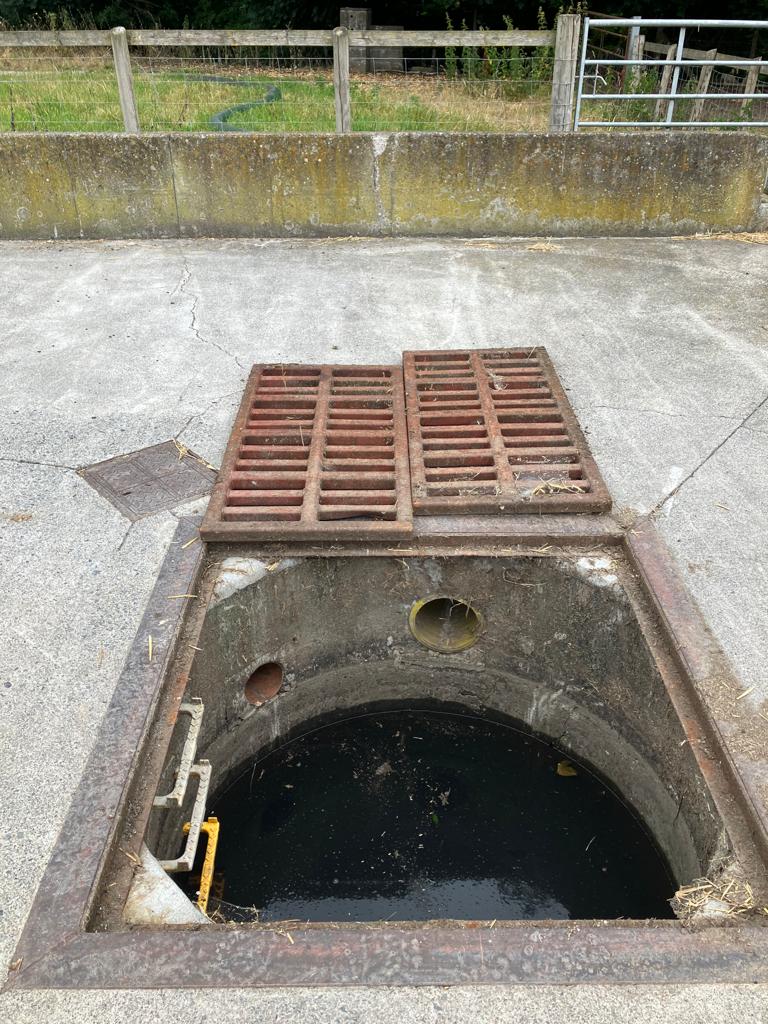 Picture 3Picture 4 Picture 5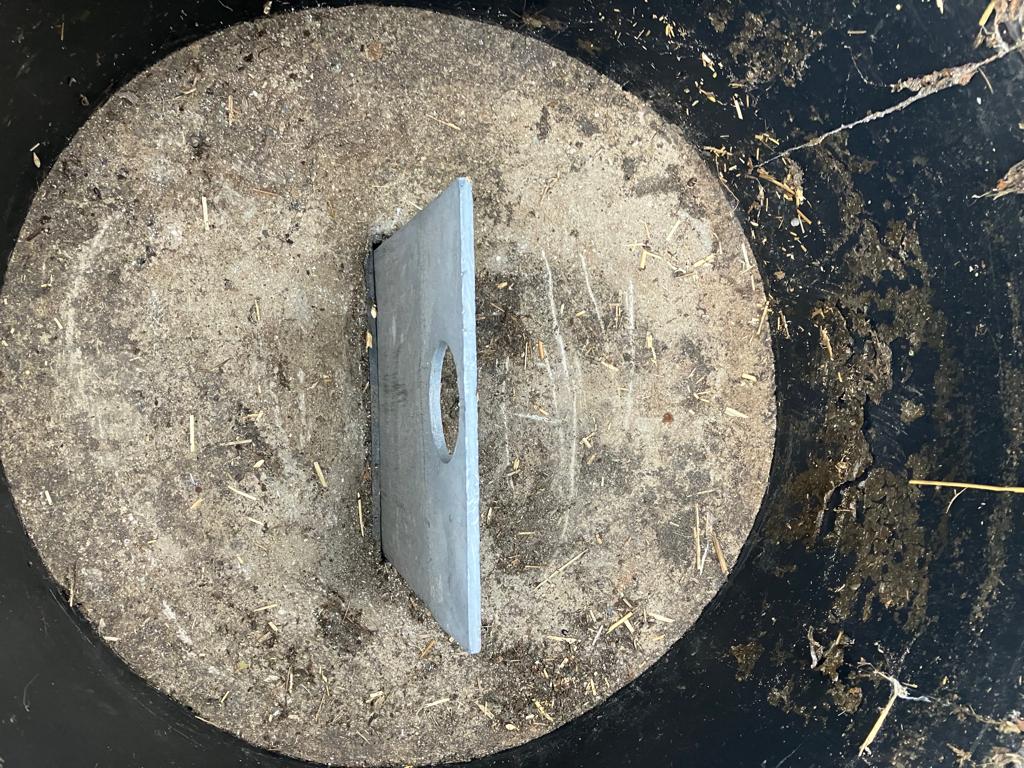 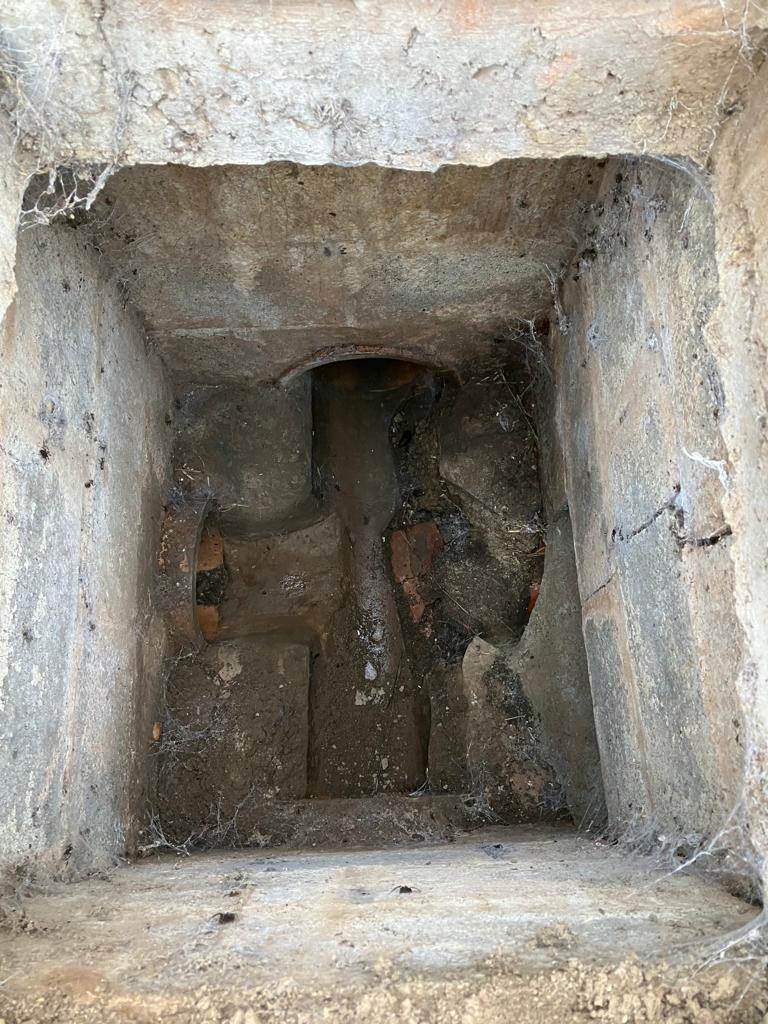 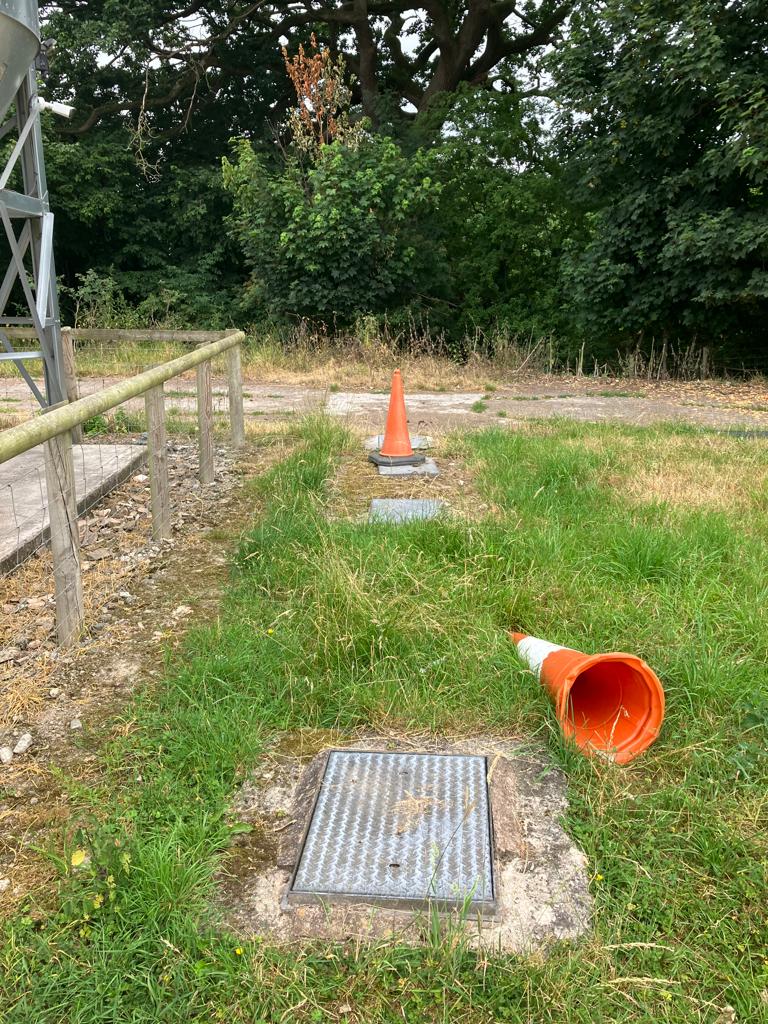 Picture 6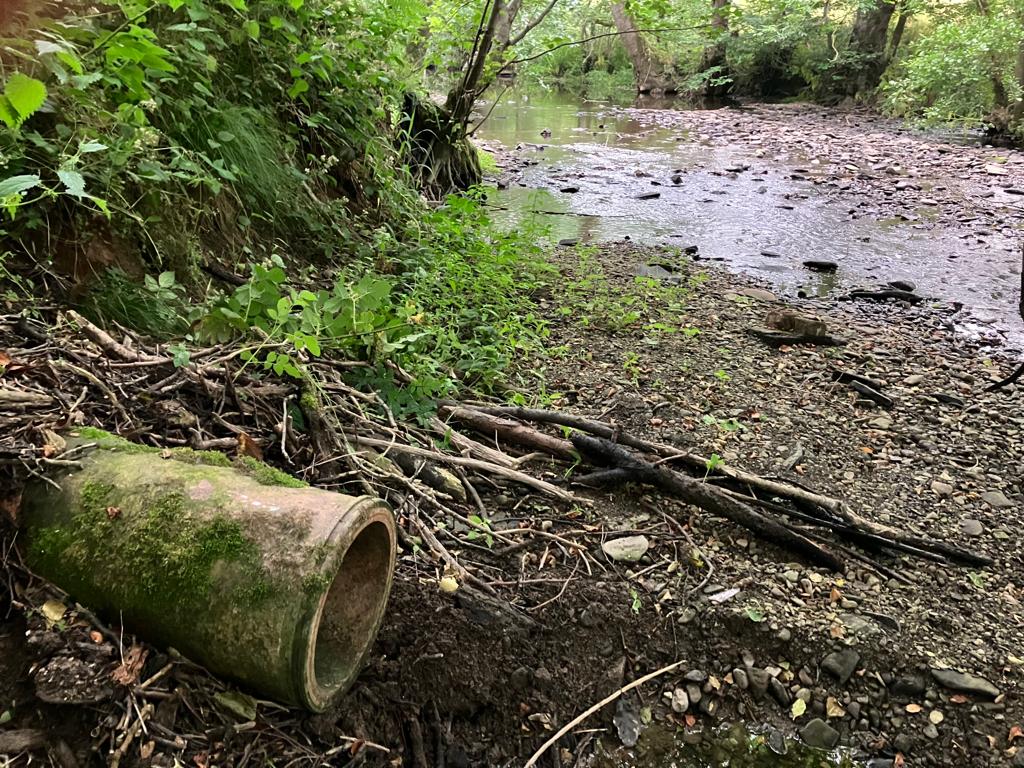 Picture 7  French Drains between Houses 2 & 3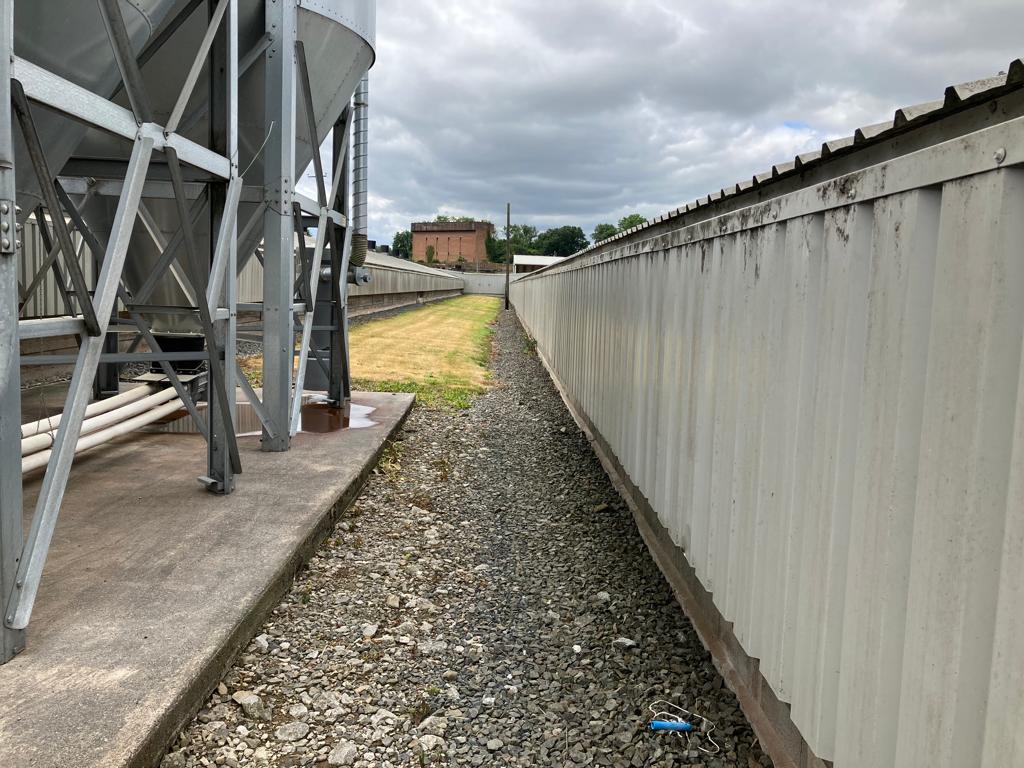 Picture 8  Concrete slope between Houses 3 & 4.  Falling into the drain bottom right by house 3.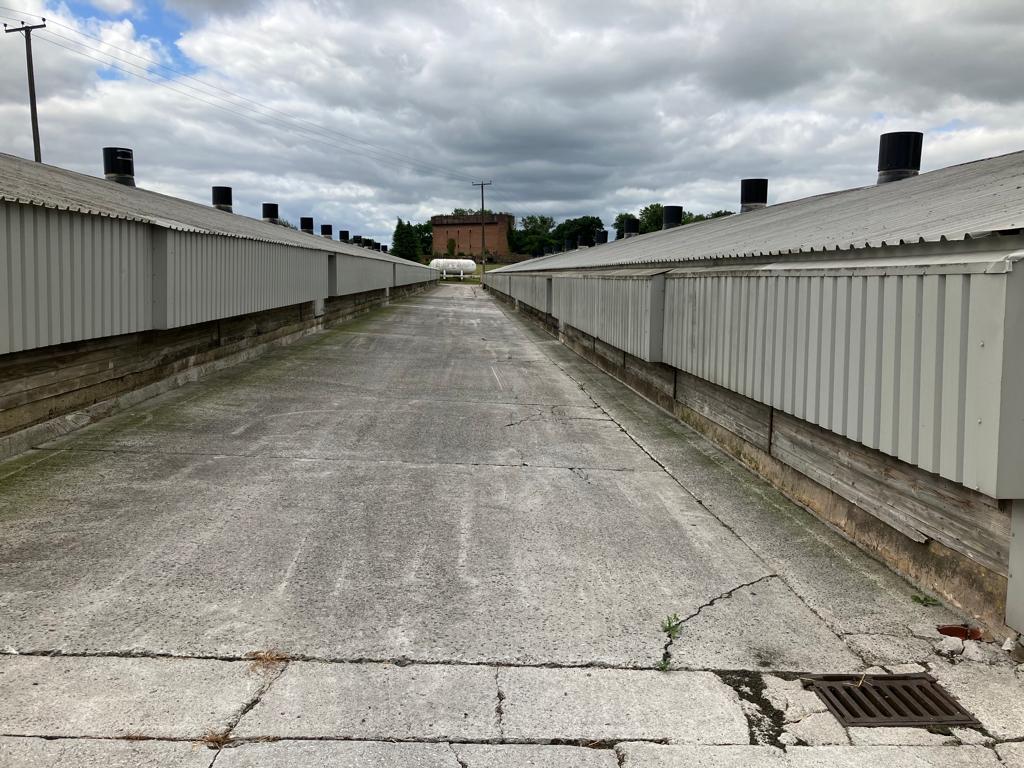 Picture 9 Gutters on Houses 5 & 6.  Down pipe feeds into clean water drain.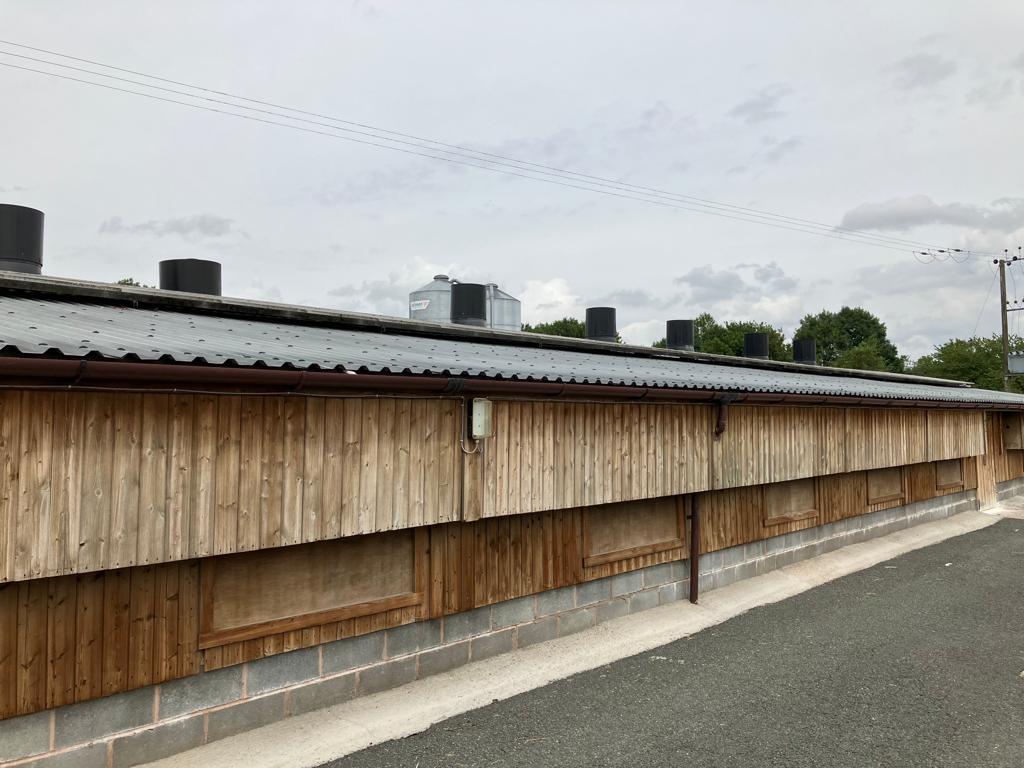 